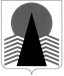 АДМИНИСТРАЦИЯНЕФТЕЮГАНСКОГО РАЙОНАпостановлениег.НефтеюганскО признании утратившим силу постановления администрации 
Нефтеюганского района от 29.12.2022 № 2609-па-нпа «О внесении изменений 
в постановление администрации Нефтеюганского района от 31.10.2016 
№ 1793-па-нпа «Об утверждении муниципальной программы 
Нефтеюганского района «Развитие агропромышленного комплекса 
и рынков сельскохозяйственной продукции, сырья и продовольствия 
в Нефтеюганском районе в 2019-2024 годах и на период до 2030 года»В соответствии с Федеральным законом от 06.10.2003 № 131-ФЗ «Об общих принципах организации местного самоуправления в Российской Федерации», Уставом Нефтеюганского муниципального района, в целях приведения нормативного правового акта в соответствие с действующим законодательством п о с т а н о в л я ю:Признать утратившим силу с 01.01.2023 постановление администрации Нефтеюганского района от 29.12.2022 № 2609-па-нпа «О внесении изменений 
в постановление администрации Нефтеюганского района от 31.10.2016 № 1793-па-нпа «Об утверждении муниципальной программы Нефтеюганского района «Развитие агропромышленного комплекса и рынков сельскохозяйственной продукции, сырья 
и продовольствия в Нефтеюганском районе в 2019-2024 годах и на период 
до 2030 года».Настоящее постановление подлежит официальному опубликованию в газете «Югорское обозрение» и размещению на официальном сайте органов местного самоуправления Нефтеюганского района.Настоящее постановление вступает в силу после официального опубликования и распространяет свое действие на правоотношения, возникшие 
с 01.01.2023.Контроль за выполнением постановления возложить на заместителя главы Нефтеюганского района Щегульную Л.И.Исполняющий обязанностиГлавы района							С.А.Кудашкин20.02.2023№ 206-па-нпа№ 206-па-нпа